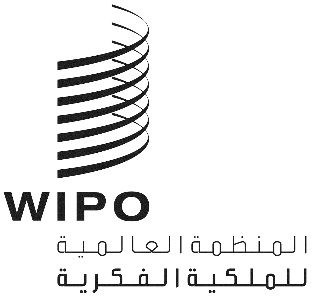 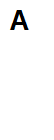 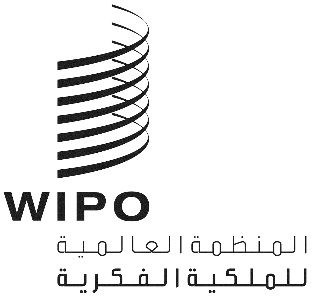 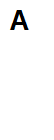 WIPO/GRTKF/IC/46/INF/4الأصل: بالإنكليزيةالتاريخ: 13 فبراير 2023اللجنة الحكومية الدولية المعنية بالملكية الفكرية والموارد الوراثية والمعارف التقليدية والفولكلورالدورة السادسة والأربعونجنيف، من 27 فبراير إلى 3 مارس 2023صندوق الويبو للتبرعات لفائدة الجماعات الأصلية والمحلية المعتمدة: مذكرة إعلامية عن التبرعات وطلبات الدعموثيقة من إعداد الأمانةتحتوي هذه الوثيقة على المعلومات المطلوب تبليغها للجنة الحكومية الدولية المعنية بالملكية الفكرية والموارد الوراثية والمعارف التقليدية والفولكلور ("اللجنة") بشأن طريقة عمل صندوق التبرعات لفائدة الجماعات الأصلية والمحلية المعتمدة ("الصندوق"). وترد قواعد الصندوق في مرفق الوثيقة WO/GA/32/6 التي وافقت عليها الجمعية العامة في دورتها الثانية والثلاثين المعقودة في 2005 ثم عدّلتها في دورتها التاسعة والثلاثين في سبتمبر 2010.وتنص القاعدة 6(و) من قواعد الصندوق على ما يلي:"(و)	قبل كل دورة من دورات اللجنة، يوجِّه المدير العام للويبو إلى المشاركين مذكرة إعلامية تضم ما يلي:مستوى التبرعات المدفوعة للصندوق في تاريخ صياغة المذكرة؛وهوية المتبرعين (ما لم يطلب المتبرع صراحة عدم ذكر هويته)؛ومقدار الموارد المتاحة مع أخذ الأموال المصروفة بعين الاعتبار؛وقائمة الأشخاص المستفيدين من دعم الصندوق منذ إصدار المذكرة الإعلامية السابقة؛والأشخاص الذين اختيروا للاستفادة من الدعم لكنهم انسحبوا؛ومقدار الدعم المُقدَّم لكل مستفيد؛ووصفاً مُفصّلاً كافياً لطالبي الدعم للدورة اللاحقة و/أو لاجتماع واحد لاحق أو أكثر للفريق العامل ما بين الدورات.وتُوجَّه هذه المذكرة أيضاً إلى أعضاء المجلس الاستشاري واحداً واحداً من أجل البحث والتداول."وهذه الوثيقة هي المذكرة الإعلامية الثامنة والثلاثون كما يقتضيه قرار الجمعية العامة. وفيما يلي المعلومات المطلوب تبليغها للمشاركين في الدورة السادسة والأربعين للجنة:مستوى المبالغ المتبرع بها للصندوق حتى 10 فبراير 2023 وأسماء الجهات المتبرعة:مبلغ 86,092.60 فرنكا سويسريا (ما يعادل 500,000 كرونة سويدية في ذلك التاريخ) دفعه البرنامج السويدي الدولي للتنوع البيولوجي (SwedBio/CBM) في 7 نوفمبر 2006؛ومبلغ 31,684 فرنكا سويسريا (ما يعادل 20,000 يورو في ذلك التاريخ) دفعته حكومة فرنسا في 20 ديسمبر 2006؛ومبلغ 29,992.50 فرنكا سويسريا (ما يعادل 25,000 دولار أمريكي في ذلك التاريخ) دفعه صندوق كريستنسن في 27 مارس 2007؛ومبلغ 150,000 فرنك سويسري دفعه المعهد الفدرالي السويسري للملكية الفكرية، برن، سويسرا، في 8 يونيو 2007؛ومبلغ 5,965.27 فرنكا سويسريا (ما يعادل 5,000 دولار أمريكي في ذلك التاريخ) دفعته وزارة العلوم والتكنولوجيا، جنوب أفريقيا، في 14 أغسطس 2007؛ومبلغ 98,255.16 فرنكا سويسريا (ما يعادل 60,000 يورو في ذلك التاريخ) دفعته حكومة النرويج في 20 ديسمبر 2007؛ومبلغ 100,000 فرنك سويسري دفعه المعهد الفدرالي السويسري للملكية الفكرية، برن، سويسرا، في 7 فبراير 2008؛ومبلغ 12,500 فرنك سويسري (ما يعادل 13,441 دولارا أمريكيا في ذلك التاريخ) دفعته وزارة العلوم والتكنولوجيا، جنوب أفريقيا، في 25 مارس 2011؛ومبلغ 500 فرنك سويسري (ما يعادل 573 دولارا أمريكيا في ذلك التاريخ) دفعه متبرع مجهول في 10 مايو 2011؛ومبلغ 89,500 فرنك سويسري (ما يعادل 100,000 دولار أسترالي في ذلك التاريخ) دفعته حكومة أستراليا في 20 أكتوبر 2011؛ومبلغ 15,000 فرنك سويسري دفعته حكومة أستراليا في 20 يونيو 2013؛ومبلغ 4,694.40 فرنكا سويسريا دفعته حكومة نيوزيلاند في 20 يونيو 2013؛ومبلغ 37,835 فرنكا سويسريا دفعته حكومة أستراليا في 28 فبراير 2017؛ومبلغ 18,268.75 فرنكا سويسريا (ما يعادل 25,000 دولار كندي في ذاك التاريخ) دفعته حكومة كندا في 27 مارس 2019؛ومبلغ 16,227.93 فرنكا سويسريا (ما يعادل 15,000 يورو في ذاك التاريخ) دفعته حكومة فنلندا في 6 نوفمبر 2019؛ومبلغ 16,158.98 فرنكا سويسريا (ما يعادل 15,000 يورو في ذاك التاريخ) دفعته حكومة ألمانيا في 9 ديسمبر 2019.ومبلغ 14,233.70 فرنكا سويسريا (ما يعادل 15,000 يورو في ذاك التاريخ) دفعته حكومة ألمانيا في 13 سبتمبر 2022؛وتساوي المبالغ المقيّدة في حساب الصندوق حتى 10 فبراير 2023 ما مجموعه 726,126.07 فرنكا سويسريا.مبلغ الموارد المتاحة:المبلغ المتاح في الصندوق حتى 15 يناير 2023، بما في ذلك الرسوم والفوائد المصرفية: 6,446.23 فرنكا سويسريا.المبلغ المخصص في 17 يناير 2023: 3,644.65 فرنكا سويسريا.المبلغ المتاح في الصندوق بعد خصم المبلغ المخصص في 10 فبراير 2023: 2,801.58 فرنكا سويسريا.قائمة الأشخاص المستفيدين أو الذين أوصي بتمويل مشاركتهم من الصندوق منذ صدور المذكرة الإعلامية السابقة:قائمة طالبي الدعم في الدورة الخامسة والأربعين للجنة، رهنا بتوافر الأموال (حسب الأولوية)، والذين تم دعمهم:أغوسو مارسيلين إيغبي (السيد)الجنسية: بننعنوان المراسلة: كوتونو، بنناسم الجهة المعتمدة بصفة مراقب التي سمّت المرشح: شباب بنن بلا حدود (JSF Bénin)مقر الجهة المعتمدة بصفة مراقب: كوتونو، بننأولوكوا دوهايلونسود (السيد)الجنسية: الولايات المتحدة الأمريكيةعنوان المراسلة: كابولي، هاي، الولايات المتحدة الأمريكيةاسم الجهة المعتمدة بصفة مراقب التي سمّت المرشح: منظمة كاويكيوكابو (Ka'uikiokapō)مقر الجهة المعتمدة بصفة مراقب: كابولي، هاي، الولايات المتحدة الأمريكيةموسى عثمان ندامبا (السيد)الجنسية: الكاميرونعنوان المراسلة: باميندا، الكاميروناسم الجهة المعتمدة بصفة مراقب التي سمّت المرشحة: رابطة التنمية الاجتماعية والثقافية لشعب المبورورو (MBOSCUDA)مقر الجهة المعتمدة بصفة مراقب: باميندا، الكاميرونطالب الدعم الذين أوصي بتمويل مشاركته في الدورة السادسة والأربعين للجنة، رهنا بتوافر الأموال، ولمن توافرت موارد مالية كافية لتمويله في 10 يناير 2023، (حسب الأولوية):جبرا رام موشاهاري (السيد)الجنسية: الهندعنوان المراسلة: بيجني (أسام)، الهنداسم الجهة المعتمدة بصفة مراقب التي سمّت المرشح: الاتحاد الهندي للشعوب الأصلية والقبلية في المنطقة الشمالية الشرقيةمقر الجهة المعتمدة بصفة مراقب: غواهاتي (أسام)، الهندطالب الدعم الذين أوصي بتمويل مشاركته في الدورة السادسة والأربعين للجنة، رهنا بتوافر الأموال، ولكن لم تتوافر موارد مالية كافية لتمويله في 19 يناير 2023، (حسب الأولوية):جعفرو مالام كواسو (السيد)الجنسية: النيجرعنوان المراسلة: نيامي، النيجراسم الجهة المعتمدة بصفة مراقب التي سمّت المرشح: Bal’lameمقر الجهة المعتمدة بصفة مراقب: نيامي، النيجرالمبالغ المصروفة للمشاركة في الدورة الخامسة والأربعين للجنة:أغوسو مارسيلين إيغبي (السيد): 2,758.65 فرنك سويسريأولوكوا دوهايلونسود (السيد): 2,822.45 فرنك سويسريموسى عثمان ندامبا (السيد): 2,962.65 فرنك سويسريالالتزامات بشأن الدورة السادسة والأربعين للجنة:جبرا رام موشاهاري (السيد): 3,644.65 فرنك سويسريقائمة طالبي الدعم بهدف المشاركة في الدورة السابعة والأربعين للجنة (حسب الترتيب الأبجدي الإنكليزي):باباغنا أبو بكر (السيد)الجنسية: نيجرياعنوان المراسلة: مايدوغوري، نيجيريااسم الجهة المعتمدة بصفة مراقب التي سمّت المرشح: جمعية تنمية كانوريمقر الجهة المعتمدة بصفة مراقب: مايدوغوري، نيجيرياحمادي أج محمد أبا (السيد)الجنسية: ماليعنوان المراسلة: تومبوكتو، مالياسم الجهة المعتمدة بصفة مراقب التي سمّت المرشح: منظمة أدجمور (ADJMOR)مقر الجهة المعتمدة بصفة مراقب: تومبوكتو، ماليأغوسو مارسيلين إيغبي (السيد)الجنسية: بننعنوان المراسلة: كوتونو، بنناسم الجهة المعتمدة بصفة مراقب التي سمّت المرشح: شباب بنن بلا حدود (JSF Bénin)مقر الجهة المعتمدة بصفة مراقب: كوتونو، بنننيلسون دي ليون كنتولي (السيد)الجنسية: بنماعنوان المراسلة: بنما سيتي، بنمااسم الجهة المعتمدة بصفة مراقب التي سمّت المرشح: جمعية قبائل كونا المتحدة في نابغوانا (KUNA)مقر الجهة المعتمدة بصفة مراقب: بنما سيتي، بنماأولوكوا دوهايلونسود (السيد)الجنسية: الولايات المتحدة الأمريكية عنوان المراسلة: كابولي، هاواي، الولايات المتحدة الأمريكيةاسم الجهة المعتمدة بصفة مراقب التي سمّت المرشح: Kaʻuikiokapō مقر الجهة المعتمدة بصفة مراقب: كابولي، هاواي، الولايات المتحدة الأمريكيةموسى عثمان ندامبا (السيد)الجنسية: الكاميرونعنوان المراسلة: باميندا، الكاميروناسم الجهة المعتمدة بصفة مراقب التي سمّت المرشح: رابطة التنمية الاجتماعية والثقافية لشعب مبورورو ( MBOSCUDA )مقر الجهة المعتمدة بصفة مراقب: ياوندي، الكاميرونإن اللجنة مدعوة إلى الإحاطة علما بمضمون هذه الوثيقة.[نهاية الوثيقة]